Solving Quadratic Inequalities in ContextSolving Quadratic Inequalities in Context(a)(b)A rectangle has sides of length  and width , as shown. If the area of the rectangle is greater than :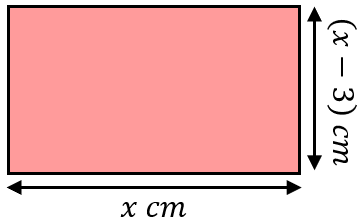 (i) Show that (ii) Find the range of possible values of . A cuboid has dimensions of ,  and , as shown. If the volume of the cuboid is greater than: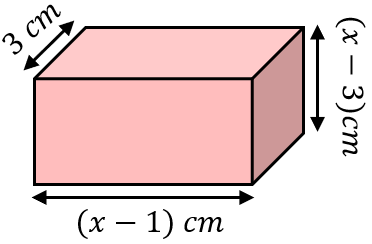 (i) Show that (ii) Find the range of possible values of .(c)(d)Given that the area of the rectangle is greater than the area of the triangle, find the range of possible values of .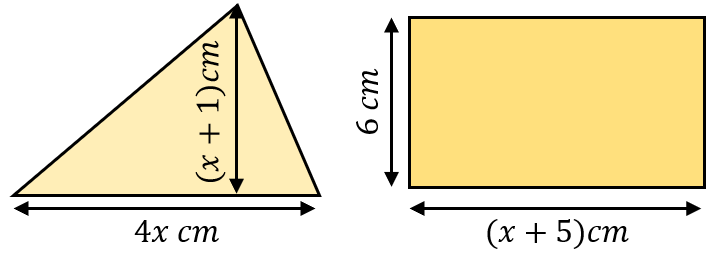 A rectangular lawn has a length of  and a width of , as shown. Given that the area of the lawn is less than , find the range of possible values of .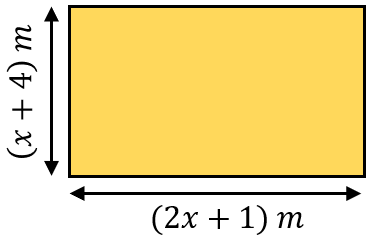 